								          Otwock, dnia 04.05.2022 r.KOMUNIKAT Państwowego Powiatowego Inspektora Sanitarnego w Otwockuo stwierdzeniu przydatności wody do spożyciaw miejscowości Zabieżki, gm. CelestynówPo zapoznaniu się z wynikami badań próbek wody pobranych w dniu 26.04.2022 r. Państwowy Powiatowy Inspektor Sanitarny w Otwocku stwierdził, że woda z wodociągu publicznego
w miejscowości Bocian, zaopatrującego miejscowość Zabieżki, gm. Celestynów, spełnia wymagania rozporządzenia Ministra Zdrowia z dnia 7 grudnia 2017 r. w sprawie jakości wody  przeznaczonej do spożycia przez ludzi (Dz. U. z 2017 r., poz. 2294). W związku z powyższym:Woda z kranu może być spożywana i używana do przygotowania posiłków.Woda może być używana do mycia owoców, warzyw, naczyń kuchennych i prania.Woda nadaje się do kąpieli, mycia zębów, przemywania otwartych zranień.Woda może być wykorzystywana do celów sanitarnych, tj. WC.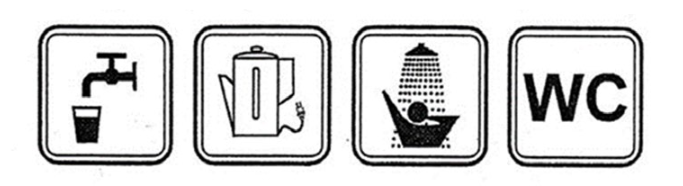 Podpisał:					Państwowy Powiatowy Inspektor Sanitarny w Otwocku					dr n. med. Agata Wolska 